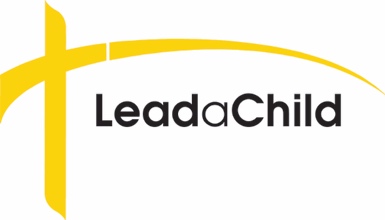 LeadaChild Teacher Training Trip ApplicationName:Address:Phone:Email: Church membership:Currently teaching or retired?   ______________If currently teaching, school where you currently serve:Previous mission trip experience:Desired trip/date to serve:_____ Haiti – April 2019_____ Panama -  July/Aug 2019Paragraph describing experience in Lutheran education:Why do you want to participate in teacher training in a mission setting?I am in good health and able to travel.  I am able to cover the travel expenses for the trip through my own donation and by raising support from church/school, family, and friends. Signature __________________________________   Date ____________________